​​EXECUTIVE REPORTS​  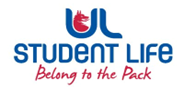 UL STUDENT LIFE EXECUTIVE 2023/24  ​​EXECUTIVE REPORTS​  UL STUDENT LIFE EXECUTIVE 2023/24  ​​Role/Position:​ Deputy President Welfare OfficerAuthor: Emily Rosenkranz Date: 27/09/23 Week 3 Goals This Week Goals This Week Action Required? Recruit Student RepsContinue the ongoing efforts in recruiting Class Representatives and Student Councillors via an Outreach in the Courtyard. NAReview and Improve Welfare TentGiven the success of the Welfare Tent in Freshers week, I plan to work with E&E to improve this initiative for charity week  Review and Brainstorm improvements with E&ECommittee Meeting Updates Committee Meeting Updates Action Required? Governing Authority  Attended GA, Ronan and I were briefed about the new membership of the Governing Authority going forward. We also approved the members for the next (6th) Governing Authority. Ronan and I presented the SISC findings to the members of GA. I highlighted key themes that were prevalent amongst the student body. I informed the GA members about student accommodation issues and financial hardship amongst our community. We also informed the members about an upcoming outreach by SISC and the Officer team in an attempt to increase student awareness on available supports. I mentioned to the GA members that 1 in 4 students were not aware of what supports there were on campus and that this action was an attempt to change this. I also informed the Governing Authority about upcoming organisational changes within ULSL, specially regarding SISC and LRO. The Presentation and also the update regarding the successful Well-fair tent was very well received by the members.Sexual Harassment and Sexual Violence Policy Review Steering Group Attended a very comprehensive and thorough policy and procedure steering group. Here we examined the draft new policies and procedures that would be implemented for both staff and students. This is still in draft form and pending ratification. Updates since Last Council Updates since Last Council Action Required? Events Coordinated Welcome Back Wolf Pack along with ULSL staff, hosted student officer games in hopes incoming first years would become familiar with the student officer team. Encouraged incoming first years and international students to socialise and establish friend groups. Hosted a very successful evening event on campus which included an impressive firework display and live entertainment (fire breathers, dancers etc.) This was the biggest non-alcohol event ever hosted in UL’s history. n/a Student Engagement Organised my first ever Well-Fair tent, linking in with many aspects from my manifesto. The Well-Fair tent focuses on drug and alcohol harm reduction along with spiking awareness in hopes to create a conversation around these topics and provide education on these prevalent issues. Engaged 356 students across two nights. Overall this was very successful and something I hope to do again in the Academic Yearn/a Media and Public Relations Did various Instagram stories for Freshers week and other upcoming events on ULSL Instagram. Also talked about various harm reduction strategies. n/a Upcoming Plans: What I Hope to Achieve Upcoming Plans: What I Hope to Achieve Action DemonstrationHelp plan for the cost of living demonstration with the other officers.  Work with Officer TeamKeep Recruiting Student RepsContinue ongoing efforts on recruiting student repsWork with Officer Team 